Результаты массового профилактического мероприятия по выявлению водителей, управляющих транспортным средством в состоянии алкогольного опьянения.

05 января 2018 года в Тейковском и Гаврилово - Посадском и Ильиснокм районах сотрудниками ОГИБДД МО МВД России «Тейковский» проведено комплексное профилактическое мероприятие по выявлению водителей управляющих транспортными средствами с признаками алкогольного опьянения.
В рамках данного мероприятия проводилась массовая проверка водителей на предмет выявления признаков опьянения.
В ходе проведения проверки было проверено 68 единиц транспортаВодителей управляющих в состоянии опьянения выявлено не было. 

Отдел ГИБДД выражает свою благодарность водителям, которые соблюдают Правила Дорожного Движения. 

Врио начальника ОГИБДД МО 
МВД России «Тейковский» 
И.Е. Едуков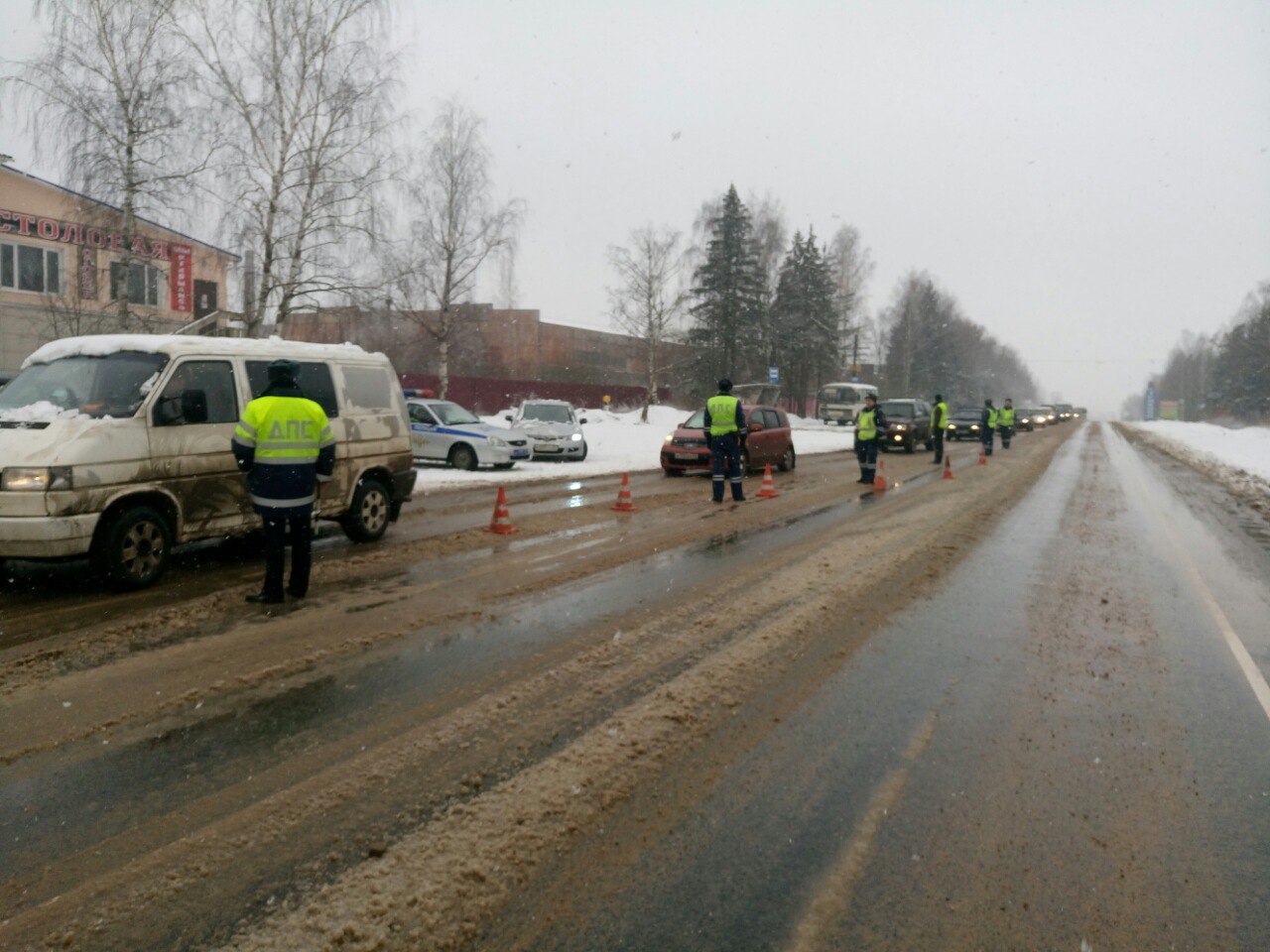 